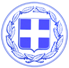 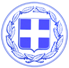                       Κως, 16 Ιουνίου 2018ΔΕΛΤΙΟ ΤΥΠΟΥΘΕΜΑ : “Ο Δήμος Κω πρωτοπόρος στην Ειδική Αγωγή και Εκπαίδευση. Ξεκινά τη λειτουργία του το Ειδικό Νηπιαγωγείο.”Ο Δήμος Κω πρωτοπορεί στην ανάπτυξη δομών ειδικής αγωγής, που μέχρι το 2014 απλά δεν υπήρχαν στο νησί μας.Μετά τη λειτουργία του Εργαστηρίου Ειδικής Επαγγελματικής Εκπαίδευσης και Κατάρτισης Κω στο Πλατάνι που ξεκίνησε τη λειτουργία του τον περασμένο Σεπτέμβριο, από τη νέα σχολική χρονιά στην πόλη της Κω θα λειτουργήσει και Ειδικό Νηπιαγωγείο.Το Ειδικό Νηπιαγωγείο θα στεγαστεί στο χώρο του 6ου Νηπιαγωγείου, κοντά στο ΚΔΑΠ-ΜΕΑ.Παρά τις προσπάθειες ορισμένων να τορπιλίσουν τη λειτουργία του Εργαστηρίου Ειδικής Επαγγελματικής Εκπαίδευσης και Κατάρτισης, η δομή λειτούργησε.Παιδιά και γονείς χάρηκαν με τη λειτουργία του σχολείου και βρήκαν διέξοδο.Από το Σεπτέμβριο ξεκινά τη λειτουργία του το Ειδικό Νηπιαγωγείο, γιατί όλα τα παιδιά έχουν τα ίδια δικαιώματα.Κάποιοι κάνουν μόνο καταγγελίες. Η Δημοτική Αρχή όμως κάνει έργα, απαντά με πράξεις.Ανοίγει σχολεία.Γραφείο Τύπου Δήμου Κω